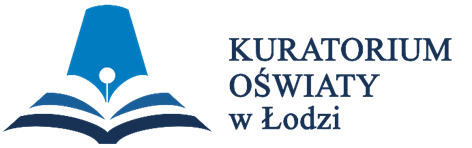 WOJEWÓDZKI KONKURS PRZEDMIOTOWY 
Z JĘZYKA POLSKIEGOorganizowany przez Łódzkiego Kuratora Oświaty                     
dla uczniów szkół podstawowych w roku szkolnym 2023/2024TEST –  ETAP WOJEWÓDZKINa wypełnienie testu masz  120 minut.Arkusz liczy 16 stron i zawiera 20 zadań, w tym brudnopis.Przed rozpoczęciem pracy sprawdź, czy Twój arkusz jest kompletny. Jeżeli zauważysz usterki, zgłoś je Komisji Konkursowej.Zadania czytaj uważnie i ze zrozumieniem.Odpowiedzi wpisuj długopisem bądź piórem, kolorem czarnym lub niebieskim. Dbaj o czytelność pisma i precyzję odpowiedzi.W zadaniach zamkniętych zaznacz prawidłową odpowiedź, wstawiając znak X we właściwym miejscu.Jeżeli się pomylisz, błędne zaznaczenie otocz kółkiem i zaznacz znakiem X inną odpowiedź.Oceniane będą tylko te odpowiedzi, które umieścisz w miejscu do tego przeznaczonym.Do każdego numeru zadania podana jest maksymalna liczba punktów możliwa do uzyskania za prawidłową  odpowiedź. Pracuj samodzielnie. Postaraj się udzielić odpowiedzi na wszystkie pytania.Nie używaj korektora. Jeśli pomylisz się w zadaniach otwartych, przekreśl błędną odpowiedź 
i wpisz poprawną.Korzystaj tylko z przyborów i materiałów określonych w regulaminie konkursu.            PowodzeniaMaksymalna liczba punktów - 60Liczba uzyskanych punktów - …..Imię i nazwisko ucznia: …………………………………………..……………                                                          wypełnia Komisja Konkursowa po zakończeniu sprawdzenia pracPodpisy członków komisji sprawdzających prace:…………………………………………………..      ……………….……………              (imię i nazwisko)                                             (podpis)…………………………………………………..      ……………….……………              (imię i nazwisko)                                             (podpis)TEKST IRadek należał do „kowalów” gimnazjalnych i miał opinię dobrego ucznia.                        Z trudem, o głodzie  niemal i w srogiej poniewierce przetrwał korepetycjami klasę trzecią, czwartą -  i zdał na patent. Był obyczaj w Pyrzogłowach, że większość uczniów biednych  z patentami kończących waliła wprost ze szkoły: primo -   do seminarium na księży; secundo - na oficerów do szkoły junkierskiej; tertio -  do apteki. Radkowi prorokowali wszyscy stan księży: chłopski syn, „kowal”, mumia egipska… Tymczasem on co innego miał w głowie. Jemu „pan” ukazał horyzont tak daleki w naukach                    i na świecie, że Radek na księdza nie miał żadnej ochoty. Nie pojmował, co to jest uniwersytet, nie zdawał sobie sprawy z ogromu nauk, ale wiedział, że ten uniwersytet istnieje. Zresztą w duszy jego trwały jak wiecznie żywe stygmaty słowa Paluszkiewicza takie nawet, których nie mógł zrozumieć w całej rozciągłości; jak nieodwołalne prawa żyły rady, wskazówki i napomnienia. Wdzięczność  dla opiekuna stała się jak gdyby jednym więcej zmysłem, za którego pomocą badał i przebywał świat. To co inni otrzymali jako spadek po całym szeregu przodków ucywilizowanych, jako wychowanie domowe, on miał od „pana”. Tym żył i tym się krzepił w swej nędzy.- Nauka jest jak niezmierne morze… -  mówił „pan”. -  Im więcej jej  pĳesz, tym bardziej  jesteś spragniony. Kiedyś poznasz, jaka to jest rozkosz… Ucz się, co tylko jest sił w tobie, żeby jej zakosztować!Radek poprzysiągł sobie, że będzie się uczył na przekór wszystkiemu, skoro „pan” tak przede śmiercią kazał.Stefan Żeromski, Syzyfowe prace, fragm.Zadanie nr 1 Andrzej Radek był synema/ fornala.b/ dziedzica.c/ nauczyciela gimnazjalnego.d/ korepetytora.……………….../ 1 pkt.      (liczba uzyskanych punktów / maksymalna liczba punktów)Zadanie nr 2 Zapis wyrazu kowal w cudzysłowie oznacza, żea/ Radek, chcąc utrzymać się w gimnazjum i opłacić  stancję, zajmował się kowalstwem.b/ Radek przyjął taki pseudonim.c/ autor wskazuje na metaforyczny sens sformułowania.d/ wszystkie odpowiedzi są poprawne.……………….../1 pkt.      (liczba uzyskanych punktów / maksymalna liczba punktówZadanie nr 3 Z Tekstu I wypisz:a/ liczebnik porządkowy ___________________________________b/ przysłówek, w którym zachodzi ubezdźwięcznienie wsteczne _________________c/ liczebnik, w którym zachodzi ubezdźwięcznienie postępowe __________________……………….../3 pkt.      (liczba uzyskanych punktów / maksymalna liczba punktówZadanie nr 4Na podstawie Tekstu I oraz całego utworu Stefana Żeromskiego oceń, które informacje dotyczą Paluszkiewicza. Właściwe podkreśl.a/ (…) chodził niegdyś na uniwersytet i często chełpił się z tego powodu.b/ Porzucił tedy kondycję, odwiózł ulubieńca do Pyrzogłów, siłą prawie wydarłszy go rodzicom (…)c/ Dopiero przed dwoma laty został Rosjaninem, nigdy w Rosji nie był i z granic guberni klerykowskiej (…) ani razu nie wyjechał.d/ Kiedy wstępował do klasy, witała go piekielna salwa wrzasków i, co najgorsze, witały go wrzaski polskie, jego, nauczyciela i siewcę mowy rosyjskiej.……………….../ 2 pkt.      (liczba uzyskanych punktów / maksymalna liczba punktówZadanie nr 5Dokonaj analizy składniowej następującego wypowiedzenia:Nie pojmował, co to jest uniwersytet, nie zdawał sobie sprawy z ogromu nauk, ale wiedział, że ten uniwersytet istnieje.Narysuj wykres i nazwij wypowiedzenia składowe.______________________________________________________________________________________________________________________________________________________________________________________________________________________________________________________________________________________________________________________________________________________________________________________________________________________……………….../ 7 pkt.      (liczba uzyskanych punktów / maksymalna liczba punktówTEKST II https://gapla.fn.org.pl/plakat/2874/syzyfowe-prace.html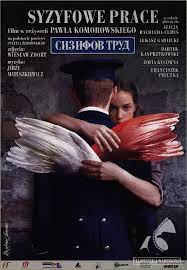 Zadanie nr 6Wskaż 3 różne elementy graficzne umieszczone na plakacie odnoszące się                      do powieści Syzyfowe prace. Uzasadnij swój wybór, uwzględniając treść  książki Stefana Żeromskiego.……………….../3 pkt.      (liczba uzyskanych punktów / maksymalna liczba punktówTEKST IIIWówczas przychodził na wykład geografii politycznej, oddany tematowi głową, profesor Fuks – ten z plejady Romera i Sujkowskiego, wówczas młodych geografów, zbuntowanych przeciwko fatalistycznej geopolitycznej tezie Nałkowskiego i częściowo Rejmana.Profesor Fuks wystrzygał z kartonu sylwetkę naszej międzymorskiej ojczyzny, przeciągał nitkę przez środek, ważył – czy się przechyla ku wschodowi, czy zachodowi. Tropiliśmy razem z nim izobary, izogony, faunę i florę, i okłady ziemi, pytaliśmy wiatry i deszcze, rośliny i zwierzęta, i nawet kamienie o świadectwo samoistności, celowości dziejowej tego istmu* europejskiego naszej ojczyzny, nad którą zwarły się wody oceanu Wschodu i Zachodu.A potem, mając w uszach szum motorów pracujących na tej ziemi, mając                         w wyobraźni wszczepioną jej wizję w świecie, byliśmy przenoszeni przez naszych preceptorów w wizję otaczającego świata.Widzieliśmy, jak myśl ludzka koncepcjami niby obręczami ściska jedność tego świata.[…]Asystowaliśmy, nic nie rozumiejąc, przy misteriach czarnej mszy, w której przepływały tajemnicze mutacje pieniądza, borykaliśmy się z monumentalizmem                       i bimetalizmem, z pokryciem, emisjami i clearingami i wciąż, nie mogąc odkryć sensu tego wszystkiego, upraszczaliśmy to wszystko, jak poczciwy ksiądz proboszcz naukę o Trójcy Świętej ( który nauczał, że czapka składa się też z sukna, podszewki i daszka, a przecież jest jednym) – czepiając się żelaznego prawa o pokryciu jednej trzeciej złotem. Schachta** dopiero było trzeba, woltyżów*** sowieckiego rubla, cudów monetarnych Wielkiej Wojny, żebym zrozumiał, że nasi profesorowie – kapłani uczyli nas jak ten proboszcz o Trójcy Świętej.Melchior Wańkowicz, Ziele na kraterze, fragm.* pasmo lądu oddzielające dwa morza**tu: niemiecki ekonomista, komisarz walutowy***inaczej: woltyżerkaZadanie nr 7Narrator wspomina swojego profesora geografii politycznej jakoa/ pełnego pasji naukowca, który oderwany od rzeczywistości, nie potrafił przekazać posiadanej wiedzy swoim studentom.b/ pełnego pasji naukowca, który chcąc przekazać swoim studentom tajniki wiedzy, wykorzystywał poglądowe pomoce dydaktyczne.c/ pozbawionego pasji naukowca, który oderwany od rzeczywistości, nie potrafił przekazać posiadanej wiedzy swoim studentom.d/ pozbawionego pasji naukowca, któremu nie zależało na skutecznym dotarciu                do wyobraźni swoich studentów.……………….../ 1 pkt.      (liczba uzyskanych punktów / maksymalna liczba punktówZadanie nr 8Dokonaj parafrazy ostatniego wypowiedzenia w Tekście III.____________________________________________________________________________________________________________________________________________________________________________________________________________________________________________________________________________……………….../ 2 pkt.      (liczba uzyskanych punktów / maksymalna liczba punktówZadanie nr 9Oceń prawdziwość poniższych sformułowań. Zaznacz P lub F……………….../ 4 pkt.      (liczba uzyskanych punktów / maksymalna liczba punktówTEKST IV- Doskonale, panie Meeks. Zatem „chwytaj dzień” - powtórzył Keating. - Jak myślicie,dlaczego poeta napisał te słowa?- Pewnie mu było spieszno - rzucił ktoś z tyłu.	Chłopcy parsknęli śmiechem.- Nie, nie, nie! - powiedział w uniesieniu Keating. - Napisał tak, ponieważ jesteśmytylko pokarmem dla robactwa. Ponieważ jest nam dane ujrzeć tylko kilka wiosen i kilkajesieni. Ponieważ któregoś dnia, choć trudno w to uwierzyć, każdy z nas przestanie oddychać, zrobi się zimny, umrze! - Przerwał nagle. - Proszę wstać - polecił. - Przyjrzyjcie się uczniom, którzy chodzili do tej szkoły sześćdziesiąt, siedemdziesiąt lat temu. Śmiało, zbliżcie się, spójrzcie na ich twarze.Chłopcy wstali i podeszli do ściany, na której w długim rzędzie wisiały portretowefotografie niegdysiejszych uczniów. Popatrzyli na spoglądające na nich z dalekiej przeszłości młode oczy.- Niczym się od was nie różnią, prawda? Ta sama nadzieja w oczach, ta sama wiara w dokonanie w życiu wielkich rzeczy. Jak w wielu z was. Cóż, gdzie te uśmiechy? Co z nadzieją?Chłopcy w zamyśleniu wpatrywali się w fotografie. Keating ruszył dookoła sali i zacząłpokazywać palcem kolejne zdjęcia.- Ilu z nich udało się dokonać choć odrobinę z tego, do czego byli zdolni – zanim zorientowali się, że jest już za późno? Czy w pogoni za wszechwładnym bogiem sukcesu... nie pogubili swoich chłopięcych marzeń? Trzeba wam wiedzieć, że większość z tych dżentelmenów użyźnia teraz ziemię pod cmentarnymi żonkilami!                 A jednak, jeśli tylko mocno wytężycie słuch, usłyszycie ich wołanie. Zbliżcie się do nich - zachęcił. - Nachylcie się. Śmiało. Słyszycie? Słyszycie ich głos?W sali zapanowała cisza. Niektórzy chłopcy niepewnie nachylili się ku fotografiom.- Carpe diem - wyszeptał Keating niskim głosem. - Chwytajcie dzień. Uczyńcie waszeżycie niezwykłym.Nancy H. Kleinbaum, Stowarzyszenie Umarłych Poetów, fragm.Zadanie nr 10Autorem tezy filozoficznej carpe diem była/ poeta rzymski Horacy.b/ poeta renesansowy Jan Kochanowski.c/ filozof grecki Heraklit.d/ profesor Keating.……………….../ 1 pkt.      (liczba uzyskanych punktów / maksymalna liczba punktówZadanie nr 11Oceń prawdziwość sformułowań. Zaznacz TAK lub NIE……………….../ 3 pkt.      (liczba uzyskanych punktów / maksymalna liczba punktówZadanie nr 12Rozstrzygnij, czy zacytowany niżej tekst piosenki śpiewanej przez Edytę Geppert  oddaje sens tezy carpe diem (podkreśl odpowiednio TAK lub NIE) Swoje stanowisko rzeczowo uzasadnij.Uparcie i skrycie,
Och, życie kocham cię, kocham cię,
Kocham cię nad życie.
W każdą pogodę
Potrafią dostrzec oczy moje młode
Niebezpieczną twą urodę. (Wojciech Młynarski)……………….../ 1 pkt.      (liczba uzyskanych punktów / maksymalna liczba punktówTEKST VDo szkoły mnie wzięli. Cóż w tym dziwnego? – zapytacie. Dla was może nic, dla mnie wiele.To co dla wszystkich jest nic, dla każdego z osobna to dużo. Przeważnie za dużo. Przynajmniej dla mnie.Przede wszystkim za dużo nauczycieli, aż się od nich roi, gdzie spluniesz, to nauczyciel.A tymczasem ja mam tylko jedną głowę. Więc gdy ona tylko jedna, trzeba ją między nich dzielić jak arbuza. Jednak żaden nauczyciel nie zadowoli się ósemką, ćwiartką, ani nawet połową, kiedy chce całego arbuza. „Jest Pan Bóg” – naucza mnie ksiądz katecheta. – „Nie ma żadnego Pana Boga” – naucza mnie profesor biologii. Jak tu wierzyć jedną połową głowy, że Pan Bóg jest, a drugą, że go nie ma? Śni mi się nocami, że jestem arbuzem na grządce i ze wszystkich stron skradają się nauczyciele, każdy uzbrojony w nóż.„Zaraz zaczną mnie krajać” – myślę sobie. Im jednak nie o skrawki chodzi, tylko każdemu o całość. Rzucają się więc na siebie nawzajem i ten, który zarżnie wszystkich pozostałych, zabierze mnie całego. Nigdy nie wiem, który to będzie, bo ze strachu, że mnie przedtem rozdepczą w zamieszaniu, budzę się i już nie mogę zasnąć.[…]Byłem więc nadal nauczany, pouczany, przyuczany, douczany, poduczany                                  i wyuczany. Miałem tylko tę jedną nadzieję, że nauczyciele się nawzajem wygryzą. Pamiętałem bowiem, co przepowiadał mój sen. Ale nawet sny nie mówią prawdy ostatecznej i nie można na nich polegać. Nienawidzili się między sobą wszyscy, ale do wojny powszechnej między nimi nie dochodziło, ponieważ łączył ich wspólny cel: mnie nauczyć. Rozmaitych wprawdzie i sprzecznych nauk, ale nauczyć. Dobrze zaś wiedzieli, że podczas wojny nastąpiłaby przerwa w lekcjach i ja miałbym spokój.Sławomir Mrożek, Nauczyciele, fragm.Zadanie nr 13Narrator opowiadania Sławomira Mrożkaa/ krytykuje swoich nauczycieli.b/ zarzuca swoim nauczycielom brak racjonalnego podejścia.c/ prezentuje swoich nauczycieli w karykaturalny sposób.d/ wszystkie odpowiedzi są właściwe.……………….../ 1 pkt.      (liczba uzyskanych punktów / maksymalna liczba punktówZadanie nr 14W podkreślonym wypowiedzeniu imiesłowy pełnią funkcjęa/ okolicznika.b/ orzecznika.c/ dopełnienia.d/ przydawki.……………….../ 1 pkt.      (liczba uzyskanych punktów / maksymalna liczba punktówZadanie nr 15Podkreślone imiesłowy sąa/ wyrazami pokrewnymi.b/ wyrazami przeciwstawnymi.c/ wyrazami dźwiękonaśladowczymi.d/ wyrazami obcymi.……………….../ 1 pkt.      (liczba uzyskanych punktów / maksymalna liczba punktówZadanie 16Narratora prześladował sen, w któryma/ był arbuzem, którego chciano w całości zabrać z grządki.b/ był arbuzem, którego chciano pokroić.c/ był uczniem, któremu nauczyciele wtłaczali do głowy wiedzę ze wszystkich przedmiotów.d/ widział przerażający początek wojny.……………….../ 1 pkt.      (liczba uzyskanych punktów / maksymalna liczba punktówZadanie 17Czy, Twoim zdaniem, proces nauczania opisany w opowiadaniu Sławomira Mrożka mógł przynieść zamierzony efekt? Odpowiedź zwięźle uzasadnij, odnosząc się do tekstu oraz własnych obserwacji. Nie cytuj._____________________________________________________________________________________________________________________________________________________________________________________________________________________________________________________________________________________________________________________________________________________________________________________________________________________________________________________________________________________……………….../ 2 pkt.      (liczba uzyskanych punktów / maksymalna liczba punktówTEKST VISzukam nauczyciela i mistrza
niech przywróci mi wzrok, słuch i mowę
niech jeszcze raz nazwie rzeczy i pojęcia
niech oddzieli światło od ciemności.Mam dwadzieścia cztery lata
ocalałem
prowadzony na rzeź.
Tadeusz Różewicz, Ocalony, fragm.Zadanie nr  18Na podstawie znajomości kontekstu biograficznego napisz, o jakich doświadczeniach wspomina podmiot mówiący wiersza Tadeusza Różewicza.___________________________________________________________________……………….../ 1 pkt.      (liczba uzyskanych punktów / maksymalna liczba punktówZadanie nr 19Oceń prawdziwość poniższych sformułowań. Zaznacz P lub F……………….../ 4 pkt.      (liczba uzyskanych punktów / maksymalna liczba punktówZadanie nr 20Andrzej Pilipiuk – współczesny polski pisarz – sformułował następujący  pogląd:                W życiu przydaje się mentor, nauczyciel. Ktoś życzliwy, kto popchnie nas nawet leciutko, ale   we właściwym kierunku. Puknie palcem w mapę i wskaże drogę, której początku sami nie umieliśmy odnaleźć.Napisz przemówienie, w którym odniesiesz się do tych słów. W uzasadnieniu przyjętego stanowiska wykorzystaj znajomość treści powieści Nancy H. Kleinbaum Stowarzyszenie Umarłych Poetów , innego utworu literackiego  oraz własnych obserwacji. Pamiętaj, że Twoja praca powinna liczyć przynajmniej 200 słów. 
………………………………………………………………………………………………………………………………………………………………………………………………………………………………………………………………………………………………………………………………………………………………………………………………………………………………………………………………………………………………………………………………………………………………………………………………………………………………………………………………………………………………………………………………………………………………………………………………………………………………………………………………………………………………………………………………………………………………………………………………………………………………………………………………………………………………………………………………………………………………………………………………………………………………………………………………………………………………………………………………………………………………………………………………………………………………………………………………………………………………………………………………………………………………………………………………………………………………………………………………………………………………………………………………………………………………………………………………………………………………………………………………………………………………………………………………………………………………………………………………………………………………………………………………………………………………………………………………………………………………………………………………………………………………………………………………………………………………………………………………………………………………………………………………………………………………………………………………………………………………………………………………………………………………………………………………………………………………………………………………………………………………………………………………………………………………………………………………………………………………………………………………………………………………………………………………………………………………………………………………………………………………………………………………………………………………………………………………………………………………………………………………………………………………………………………………………………………………………………………………………………………………………………………………………………………………………………………………………………………………………………………………………………………………………………………………………………………………………………………………………………………………………………………………………………………………………………………………………………………………………………………………………………………………………………………………………………………………………………………………………………………………………………………………………………………………………………………………………………………………………………………………………………………………………………………………………………………………………………………………………………………………………………………………………………………………………………………………………………………………………………………………………………………………………………………………………………………………………………………………………………………………………………………………………………………………………………………………………………………………………………………………………………………………………………………………………………………………………………………………………………………………………………………………………………………………………………………………………………………………………………………………………………………………………………………………………………………………………………………………………………………………………………………………………………………………………………………………………………………………………………………………………………………………………………………………………………………………………………………………………………………………………………………………………………………………………………………………………………………………………………………………………………………………………………………………………………………………………………………………………………………………………………………………………………………………………………………………………………………………………………………………………………………………………………………………………………………………………………………………………………………………………………………………………………………………………………………………………………………………………………………………………………………………………………………………………………………………………………………………………………………………………………………………………………………………………………………………………………………………………………………………………………………………………………………………………………………………………………………………………………………………………………………………………………………………………………………………………………………………………………………………………………………………………………………………………………………………………………………………………………………………………………………………………………………………………………………………………………………………………………………………………………………………………………………………………………………………………………………………………………………………………………………………………………………………………………………………………………………………………………………………………………………………………………………………………………………………………………………………………………………………………………………………………………………………………………………………………………………………………………………………………………………………………………………………………………………………………………………………………………………………………………………………………………………………………………………………………………………………………………………………………………………………………………………………………………………………………………………………………………………………………………………………………………………………………………………………………………………………………………………………………………………………………………………………………………………………………………………………………………………………………………………………………………………………………………………………………………………………………………………………………………………………………………………………………………………………………………………………………………………………………………………………………………………………………………………………………………………………………………………………………………………………………………………………………………………………………………………………………………………………………………………………………………………………………………………………………………………………………………………………………………………………………………………………………………………………………………………………………………………………………………………………………………………………………………………………………………………………………………………………………………………………………………………………………………………………………………………………………………………………………………………………………………………………………………………………………………………………………………………………………………………………………………………………………………BRUDNOPIS......................................................................................................................................................................................................................................................................................................................................................................................................................................................................................................................................................................................................................................................................................................................................................................................................................................................................................................................................................................................................................................................................................................................................................................................................................................................................................................................................................................................................................................................................................................................................................................................................................................................................................................................................................................................................................................................................................................................................................................................................................................................................................................................................................................................................................................................................................................................................................................................................................................................................................................................................................................................................................................................................................................................................................................................................................................................................................................................................................................................................................................................................................................................................................................................................................................................................................................................................................................................................................................................................................................................................................................................................................................................................................................................................................................................................................................................................................................................................................................................................................................................................................................................................................................................................................................................................................Element graficznyOdniesienie do powieści1.2.3.1.Tekst III posiada narrację trzecioosobową.PF2.Przywołany w tekście poczciwy ksiądz proboszcz symbolizuje osobę, która w prosty i działający na wyobraźnię sposób potrafi mówić o najbardziej skomplikowanych i abstrakcyjnych zagadnieniach.PF3.Profesor Fuks prezentował fatalistyczną koncepcję geopolityczną.PF4.W pierwszym akapicie Tekstu III znalazły się 2 imiesłowy                   i czasownik w formie osobowej.PFProfesor Keating jest zwolennikiem metody wykładu, który wykorzystuje w pracy z uczniami.TAKNIEAby przekonać uczniów do słuszności tezy filozoficznej, profesor odnosi się do abstrakcyjnych przykładów.TAKNIEOstatnie dwa wypowiedzenia cytowanego tekstu zawierają czasowniki w trybie rozkazującym.TAKNIETAKponieważ___________________________________________________________________________________________________________________________________________________________________________________________________________________________________________NIEponieważ___________________________________________________________________________________________________________________________________________________________________________________________________________________________________________1.Styl wypowiedzi poetyckiej zaprezentowany w wierszu Różewicza charakteryzuje się obfitością zastosowanych środków artystycznych.PF2.W pierwszej z zacytowanych strof wiersza Różewicza obserwujemy odniesienia do Biblii.PF3.W pierwszej z zacytowanych strof wiersza Różewicza znajduje się anafora.PF4.Wiersz stanowi przykład liryki bezpośredniej.PFRealizacjatematu0-2Elementyretoryczne0-5Kompetencje literackie          i kulturowe0-2Kompozycja0-2Stylwypowiedzi0-2Język 0-4Ortografia0-2Interpunkcja0-1